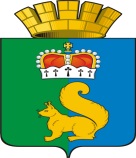 ПОСТАНОВЛЕНИЕАДМИНИСТРАЦИИ ГАРИНСКОГО ГОРОДСКОГО ОКРУГАВ соответствии с Федеральным законом от 21.12.1994 № 68-ФЗ «О защите населения и территорий от чрезвычайных ситуаций природного и техногенного характера», постановлением Правительства Российской Федерации от 30.12.2003 № 794 «О единой государственной системе предупреждения и ликвидации чрезвычайных ситуаций», постановлением правительства Свердловской области от 28.02.2005 № 139-ПП «О Свердловской областной подсистеме единой государственной системы предупреждения и ликвидации чрезвычайных ситуаций», в целях функционирования и слаженности действий органов управления и сил различных уровней при ликвидации чрезвычайных ситуаций на территории Гаринского городского  округа, руководствуясь статьей 28 Устава Гаринского городского  округа, ПОСТАНОВЛЯЮ: 1. Утвердить: 1.1. Положение о муниципальном звене Гаринского городского  округа Свердловской областной подсистемы единой государственной системы предупреждения и ликвидации чрезвычайных ситуаций (приложение № 1);  1.2. Структуру и состав муниципального звена Гаринского городского  округа Свердловской областной подсистемы единой государственной системы предупреждения и ликвидации чрезвычайных ситуаций (приложение № 2);                                                                  1.3. Перечень сил и средств муниципального звена Гаринского городского  округа Свердловской областной подсистемы единой государственной системы предупреждения и ликвидации чрезвычайных ситуаций (приложение № 3). 2. Базовой основой служб РСЧС определить структурные подразделения администрации Гаринского городского  округа и муниципальные учреждения Гаринского городского  округа, а в случаях, предусмотренных федеральным законодательством, - территориальные подразделения федеральных органов исполнительной власти, органов исполнительной власти Свердловской области, осуществляющих свою деятельность на территории городского округа (по согласованию).3. Назначить начальниками служб РСЧС руководителей соответствующих структурных подразделений администрации Гаринского городского  округа, муниципальных учреждений Гаринского городского  округа и органов управления федеральных органов исполнительной власти, органов исполнительной власти Свердловской области, осуществляющих свою деятельность на территории городского округа, в чьи полномочия входят вопросы предупреждения и ликвидации чрезвычайных ситуаций, или лица их замещающие (по согласованию).4. Начальникам служб РСЧС в срок до 25.06.2022:4.1. Разработать положения или внести изменения в действующие положения о соответствующих службах РСЧС, иные планирующие документы в соответствии с Методическими рекомендациями по созданию, задачам и функциям служб РСЧС муниципальных образований и организаций Свердловской области;4.2. Организовать и провести работу:- по уточнению персонального состава служб РСЧС, укомплектованию их личным составом;- по определению номенклатуры и оснащенности службы РСЧС табельным имуществом, средствами индивидуальной защиты, приборами радиационной и химической разведки;- по выработке и постановке задач организациям и подразделениям, входящим в состав спасательных служб РСЧС;- по подготовке подчиненных формирований к действиям по предназначению;4.3. При изменении места работы начальником службы РСЧС становится назначенное на данную должность лицо с выполнением всех возложенных на него функций и задач.5. Рекомендовать руководителям организаций, входящих в состав служб РСЧС:- организовать работу по созданию аварийно-восстановительных формирований службы РСЧС;- обеспечить поддержание в готовности органов управления и сил РСЧС к выполнению возложенных задач по ликвидации чрезвычайных ситуаций природного и техногенного характера;- продолжать работу по созданию, хранению и восполнению резервовматериальных ресурсов в целях ликвидации чрезвычайных ситуаций природного и техногенного характера. Обеспечить их реальное накопление и использование по назначению.6. Определить дежурные диспетчерские службы  (при их отсутствии –уполномоченное должностное лицо службы РСЧС) ответственными (ответственным) за организацию взаимодействия с МКУ Единой дежурной диспетчерской службой .7. В режиме функционирования чрезвычайной ситуации создаетсямежведомственный оперативный штаб (далее - МОШ) по ликвидации ЧС, согласно закреплённым рискам, и рабочие группы из состава КЧС и ОПБ (по количеству служб РСЧС). Порядок организации работы МОШ и рабочих групп при реагировании на соответствующие риски определяется решением КЧС и ОПБ городского округа .8. Рекомендовать руководителям предприятий, организаций, объектов жизнеобеспечения, производственного и социального назначения независимо от их организационно-правовых форм по согласованию с отделом обеспечения жизнедеятельности администрации Гаринского городского  округа разработать и утвердить положения, структуру, состав сил и средств объектовых звеньев муниципального звена Гаринского городского  округа Свердловской областной подсистемы единой государственной системы предупреждения и ликвидации чрезвычайных ситуаций. 9. Признать утратившим силу постановление администрации Гаринского городского округа от 11.12.2017 № 311 «О функционировании муниципального звена территориальной подсистемы единой государственной системы предупреждения и ликвидации  чрезвычайных ситуаций на территории Гаринского городского округа».10.   Настоящее постановление опубликовать (обнародовать).11.  Контроль за выполнением настоящего постановления оставляю за собой.                                                                                                                     Приложение № 1                                                                                            к постановлению администрацииГаринского городского округа от 16. 03. 2022 года N95О муниципальном звене Гаринского городского округа Свердловской областной подсистемы единой государственной системы предупреждения и ликвидациичрезвычайных ситуацийПоложение о муниципальном звене Гаринского городского  округа Свердловской областной подсистемы единой государственной системы предупреждения и ликвидации чрезвычайных ситуаций.  Настоящее Положение определяет организацию, состав сил и средств, порядок деятельности и функционирования муниципального звена Гаринского городского  округа Свердловской областной подсистемы единой государственной системы предупреждения и ликвидации чрезвычайных ситуаций (далее – муниципальное звено РСЧС). Муниципальное звено РСЧС предназначено для предупреждения и ликвидации чрезвычайных ситуаций в пределах территории Гаринского городского  округа. Муниципальное звено РСЧС объединяет органы управления, силы и средства органов местного самоуправления и организаций, в полномочия которых входит решение вопросов в области защиты населения и территорий от чрезвычайных ситуаций, и осуществляет свою деятельность в целях выполнения задач, предусмотренных Федеральным законом от 21.12.1994 № 68-ФЗ «О защите населения и территорий от чрезвычайных ситуаций природного и техногенного характера».  Задачи, организация, состав сил и средств, порядок функционирования муниципального звена РСЧС определяются положениями об этих звеньях, утверждаемыми соответствующими органами местного самоуправления и организаций. Муниципальное звено РСЧС имеет два уровня: Муниципальный уровень, охватывающий территорию Гаринского городского  округа. Объектовый уровень, охватывающий территорию организации.   На каждом уровне муниципального звена РСЧС создаются координационные органы, постоянно действующие органы управления, органы повседневного управления, силы и средства, резервы финансовых и материальных ресурсов, системы связи и оповещения органов управления и сил муниципального звена РСЧС, системы оповещения населения о чрезвычайных ситуациях, в том числе системы экстренного оповещения населения об угрозе возникновения или возникновении чрезвычайных ситуаций и системы информирования населения о чрезвычайных ситуациях. При угрозе возникновения и ликвидации чрезвычайных ситуаций могут создаваться временные органы управления – оперативные штабы по ликвидации чрезвычайных ситуаций и оперативные группы, осуществляющие свою деятельность во взаимодействии с координационными, постоянно действующими органами управления и органами повседневного управления. Координационными органами муниципального звена РСЧС являются:  - на муниципальном уровне - комиссия по предупреждению и ликвидации чрезвычайных ситуаций и обеспечению пожарной безопасности (далее – КЧС и ОПБ);  - на объектовом уровне - комиссия по предупреждению и ликвидации чрезвычайных ситуаций и обеспечению пожарной безопасности организации (далее – КЧС и ОПБ организации). Положения о КЧС и ОПБ утверждаются постановление главы Гаринского городского  округа в организациях нормативным документом руководителя.  Образование, реорганизация и упразднение КЧС и ОПБ, определение их компетенции, утверждение руководителей и персонального состава осуществляются главой Гаринского городского  округа и руководителями организаций. Компетенция и полномочия комиссий по предупреждению и ликвидации чрезвычайных ситуаций и обеспечению пожарной безопасности определяются в соответствующих положениях о них или в решении об их создании. КЧС и ОПБ возглавляет глава Гаринского городского  округа, а КЧС и ОПБ в организациях возглавляются соответственно руководителями указанных органов и организаций или их заместителями. Основные задачи КЧС и ПБ определяются положением, утвержденным постановлением главы Гаринского городского  округа. Постоянно действующими органами управления муниципального звена РСЧС являются: - на муниципальном уровне – орган, специально уполномоченный на решение задач в области защиты населения и территорий от чрезвычайных ситуаций и (или) гражданской обороны при органах местного самоуправления – отдел ГО ЧС и МОБ работы администрации Гаринского городского  округа; - на объектовом уровне - структурные подразделения организаций, уполномоченные на решение задач в области защиты населения и территорий от чрезвычайных ситуаций и гражданской обороны. Постоянно действующие органы управления муниципального звена РСЧС создаются и осуществляют свою деятельность в порядке, установленном действующим законодательством Российской Федерации, законодательством Свердловской области и правовыми актами главы администрации Гаринского городского  округа. Компетенция и полномочия постоянно действующих органов управления муниципального звена РСЧС определяются в соответствующих положениях о них или в уставах указанных органов. Органами повседневного управления муниципального звена РСЧС являются: - на муниципальном уровне - МКУ единая дежурно-диспетчерская служба; - на объектовом уровне - дежурно-диспетчерские службы организаций (объектов).  Органы повседневного управления муниципального звена РСЧС создаются для обеспечения деятельности органов местного самоуправления и организаций в области защиты населения и территорий от чрезвычайных ситуаций, управление силами и средствами, предназначенными и выделяемыми (привлекаемыми) для предупреждения и ликвидации чрезвычайных ситуаций, осуществление обмена информацией и оповещение населения о чрезвычайных ситуациях и осуществляет свою деятельность в соответствии с действующим законодательством Российской Федерации, законодательством Свердловской области, правовыми актами администрации Гаринского городского  округа и решениями руководителей организаций (объектов). Компетенция и полномочия органов повседневного управления муниципального звена РСЧС определяются соответствующими положениями о них или уставами указанных органов управления. Размещение органов управления единой системы, в зависимости от обстановки, осуществляется на стационарных или подвижных пунктах управления, оснащенных техническими средствами управления, средствами связи, оповещения и жизнеобеспечения, поддерживаемых в состоянии постоянной готовности к использованию. К силам и средствам муниципального звена РСЧС относятся специально подготовленные силы и средства органов местного самоуправления, организаций и общественных объединений, предназначенные и выделяемые (привлекаемые) для предупреждения и ликвидации чрезвычайных ситуаций, в том числе обеспечение безопасности людей на водных объектах, а также силы и средства взаимодействующих функциональных формирований. В состав сил и средств каждого уровня муниципального звена РСЧС входят силы и средства постоянной готовности, предназначенные для оперативного реагирования на чрезвычайные ситуации и проведения работ по их ликвидации (далее - силы постоянной готовности). Основу сил постоянной готовности составляют специально подготовленные силы и средства органов местного самоуправления Гаринского городского  округа, организаций и общественных объединений, предназначенные и выделяемые (привлекаемые) для предупреждения и ликвидации чрезвычайных ситуаций. Состав и структура сил постоянной готовности определяются главой Гаринского городского  округа, руководителями организаций и общественных объединений, исходя из возложенных на них задач по предупреждению и ликвидации чрезвычайных ситуаций, в том числе по обеспечению безопасности людей на водных объектах. Координацию деятельности специально подготовленных сил, организационно-методическое руководство планированием действий в рамках муниципального звена РСЧС, организацию проведения аварийно-восстановительных и других неотложных работ при чрезвычайных ситуациях муниципального характера на территории Гаринского  района осуществляет КЧС и ОПБ. Привлечение служб муниципального звена РСЧС к ликвидации чрезвычайных ситуаций осуществляется: В соответствии с планами действий по предупреждению и ликвидации чрезвычайных ситуаций, в том числе по обеспечении безопасности людей на водных объектах, на обслуживаемых указанными службами и формированиями объектах и территориях; По решению главы Гаринского городского  округа, руководителей организаций и общественных объединений, осуществляющих руководство деятельностью указанных служб и формирований. Общественные формирования могут участвовать, в соответствии с законодательством Российской Федерации, в ликвидации чрезвычайных ситуаций и действуют под руководством соответствующих органов управления муниципального звена РСЧС. Силы и средства отдела Министерства внутренних дел России применяются при ликвидации чрезвычайных ситуаций в соответствии с задачами, возложенными на них законами и иными нормативно-правовыми актами Российской Федерации. Подготовка работников органов местного самоуправления и организаций, специально уполномоченных решать задачи по предупреждению и ликвидации чрезвычайных ситуаций и включенных в состав органов управления муниципального звена РСЧС организуются в порядке, установленном правительством Российской Федерации. Организационно-методическое руководство обучением населения способам защиты и действиям в условиях чрезвычайных ситуаций, в том числе навыкам безопасного поведения на водных объектах и пожаров, осуществляется в установленном порядке. Готовность служб РСЧС к реагированию на чрезвычайные ситуации, в том числе связанные с происшествиями на водных объектах и проведению работ по их ликвидации проверяется в ходе проверок, осуществляемых в пределах своих полномочий Главным управлением МЧС России по Свердловской области, органами государственного надзора и контроля, а также органом исполнительной власти области, органами местного самоуправления и организациями, создающими указанные службы и формирования. Для ликвидации чрезвычайных ситуаций создаются и используются резервы финансовых и материальных ресурсов органом местного самоуправления, организаций и общественных объединений, находящихся на территории района. Порядок создания, хранения, использования и восполнения резервов, финансовых и материальных ресурсов муниципального звена РСЧС определяется законодательством Российской Федерации, законодательством Свердловской области, нормативными правовыми актами администрации Гаринского городского  округа, на объектовом уровне - решением руководителей организаций. Номенклатура и объем резервов материальных ресурсов для ликвидации чрезвычайных ситуаций, а также контроль за их созданием, хранением, использованием и восполнением устанавливаются создающим их органом. Управление муниципальным звеном РСЧС осуществляется с использованием систем связи и оповещения, представляющих собой организационно-техническое объединение сил, средств связи и оповещения, сетей вещания, каналов сети связи общего пользования и ведомственных сетей связи, обеспечивающих доведение информации и сигналов оповещения до органов управления и сил муниципального звена РСЧС.  Информационное обеспечение муниципального звена РСЧС осуществляется с использованием автоматизированной информационно управляющей системы, представляющей собой совокупность средств автоматизации управления и информационных ресурсов, средств связи и оповещения, технических систем, обеспечивающих обмен данными, подготовку, сбор, хранение, обработку, анализ и передачу информации. Для приема сообщений о пожарах и чрезвычайных ситуациях используется единый номер вызова экстренных оперативных служб «112» и телефонный номер приема сообщений о пожарах и чрезвычайных ситуациях, назначаемый федеральным органом исполнительной власти в области связи. Сбор и обмен информацией в области защиты населения и территорий от чрезвычайных ситуаций и обеспечения пожарной безопасности осуществляется органами местного самоуправления района и организациями в порядке, установленном Правительством Российской Федерации, нормативными правовыми актами правительством Свердловской области и администрации Гаринского городского  округа. Проведение мероприятий по предупреждению и ликвидации чрезвычайных ситуаций в рамках муниципального звена РСЧС осуществляется на основе планов действий по предупреждению и ликвидации чрезвычайных ситуаций природного и техногенного характера на территории Гаринского городского  округа и организаций. Организационно-методическое руководство планированием действий в рамках муниципального звена РСЧС осуществляет Главное управление Министерства Российской Федерации по делам гражданской обороны, чрезвычайным ситуациям и ликвидации последствий стихийных бедствий по Свердловской области. При отсутствии угрозы возникновения чрезвычайных ситуаций на объектах, территории района органы управления и силы муниципального звена РСЧС функционируют в режиме повседневной деятельности. Нормативными правовыми актами главы Гаринского городского  округа, руководителей организаций, на территориях которых могут возникнуть или возникли чрезвычайные ситуации, для соответствующих органов управления и сил муниципального звена РСЧС может устанавливаться один из следующих режимов функционирования: а) 	режим повышенной готовности - при 	угрозе возникновения чрезвычайных ситуаций; б) режим чрезвычайной ситуации - при возникновении и ликвидации чрезвычайных ситуаций. При угрозе возникновения или возникновении чрезвычайной ситуации межмуниципального характера на территориях одного или нескольких районов, входящих в состав области, соответствующий режим функционирования органов управления и сил муниципального звена РСЧС устанавливаться решением КЧС и ПБ Свердловской области. 24. Решениями главы Гаринского городского  округа и руководителей организаций о введении для соответствующих органов управления и сил режима повышенной готовности или режима чрезвычайной ситуации определяются:      а) обстоятельства, послужившие основанием для введения режима повышенной     готовности или режима чрезвычайной ситуации;         б) границы территории, на которой может возникнуть чрезвычайная ситуация или границы зоны чрезвычайной ситуации; в) силы и средства, привлекаемые к проведению мероприятий по предупреждению и ликвидации чрезвычайной ситуации; г) перечень мер по обеспечению защиты населения от чрезвычайной ситуации или организации работ по ее ликвидации;     д) должностные лица, ответственные за осуществление мероприятий по предупреждению чрезвычайной ситуации, или руководитель ликвидации чрезвычайной ситуации. Администрация Гаринского городского  округа и руководители организаций должны информировать население через средства массовой информации и по иным каналам связи о введении на конкретной территории соответствующих режимов функционирования органов управления и сил муниципального звена РСЧС и ее звеньев, а также о мерах по обеспечению безопасности населения. При устранении обстоятельств, послуживших основанием для введения на соответствующих территориях режима повышенной готовности или режима чрезвычайной ситуации, председатель КЧС и ПБ Гаринского городского  округа, руководители организаций отменяют установленные режимы функционирования органов управления и сил муниципального звена РСЧС.Основными мероприятиями, проводимыми органами управления и силами муниципального звена РСЧС, являются: а) в режиме повседневной деятельности: - изучение состояния окружающей среды, мониторинг опасных природных явлений и техногенных процессов, способных привести к возникновению чрезвычайных ситуаций, прогнозирование чрезвычайных ситуаций, а также оценка их социально-экономических последствий; - сбор, обработка и обмен в установленном порядке информацией в области защиты населения и территорий от чрезвычайных ситуаций и обеспечения пожарной безопасности, а также безопасности людей на водных объектах; - разработка и реализация целевых и научно-технических программ и мер по предупреждению чрезвычайных ситуаций и обеспечению пожарной безопасности, а также безопасности людей на водных объектах; - планирование действий органов управления и сил муниципального звена РСЧС и ее звеньев, организация подготовки и обеспечения их деятельности; - подготовка населения в области защиты от чрезвычайных ситуаций, в том числе к действиям при получении сигналов экстренного оповещения; - пропаганда знаний в области защиты населения и территорий от чрезвычайных ситуаций и обеспечения пожарной безопасности, а также безопасности людей на водных объектах; - руководство созданием, размещением, хранением и восполнением резервов материальных ресурсов для ликвидации чрезвычайных ситуаций; - проведение в пределах своих полномочий государственной экспертизы, надзора и контроля в области защиты населения и территорий от чрезвычайных ситуаций и обеспечения пожарной безопасности, а также безопасности людей на водных объектах; - осуществление в пределах своих полномочий необходимых видов страхования;- проведение мероприятий по подготовке к эвакуации населения, материальных и культурных ценностей в безопасные районы, их размещению и возвращению соответственно в места постоянного проживания либо хранения, а также жизнеобеспечению населения в чрезвычайных ситуациях; - ведение статистической отчетности о чрезвычайных ситуациях, участие в расследовании причин аварий и катастроф, а также выработке мер по устранению причин подобных аварий и катастроф; б) в режиме повышенной готовности: - усиление контроля за состоянием окружающей среды, мониторинг опасных природных явлений и техногенных процессов, способных привести к возникновению чрезвычайных ситуаций, а также оценка их социально-экономических последствий; - введение при необходимости круглосуточного дежурства руководителей и должностных лиц органов управления и сил муниципального звена РСЧС или ее звеньев на стационарных пунктах управления; - непрерывный сбор, обработка и передача органам управления и муниципального звена РСЧС и ее звеньев данных о прогнозируемых чрезвычайных ситуациях, информирование населения о чрезвычайных ситуациях; - принятие оперативных мер по предупреждению возникновения и развития чрезвычайных ситуаций, снижению размеров ущерба и потерь в случае их возникновения, а также повышению устойчивости и безопасности функционирования организаций в чрезвычайных ситуациях; - уточнение планов действий по предупреждению и ликвидации чрезвычайных ситуаций и иных документов; - приведение при необходимости сил и средств муниципального звена РСЧС готовность к реагированию на чрезвычайные ситуации, формирование оперативных групп и организация выдвижения их в предполагаемые районы действий; - восполнение при необходимости резервов материальных ресурсов, созданных для ликвидации чрезвычайных ситуаций; - проведение при необходимости эвакуационных мероприятий; осуществление единой дежурно- диспетчерской службой Гаринского городского  округа» (Далее - ЕДДС) оповещения председателя и заместителей председателя КЧС и ОПБ, а при необходимости, сбора членов КЧС и ОПБ, руководителей территориальных органов федеральных органов исполнительной власти, органов местного самоуправления, входящих в состав района, проводимого по решению главы городского округа; в) в режиме чрезвычайной ситуации: - непрерывный контроль за состоянием окружающей среды, мониторинг и прогнозирование развития возникших чрезвычайных ситуаций, а также оценка их социально-экономических последствий; - оповещение руководителей территориальных органов федеральных органов исполнительной власти, структурных подразделений администрации Гаринского городского  округа, органов местного самоуправления и организаций, а также населения о возникших чрезвычайных ситуациях; проведение мероприятий по защите населения и территорий от чрезвычайных ситуаций; - организация работ по ликвидации чрезвычайных ситуаций и всестороннему обеспечению действий сил и средств муниципального звена РСЧС, поддержанию общественного порядка в ходе их проведения, а также привлечению при необходимости в установленном порядке общественных организаций и населения к ликвидации возникших чрезвычайных ситуаций; - непрерывный сбор, анализ и обмен информации об обстановке в зоне чрезвычайной ситуации и в ходе проведения работ по ее ликвидации; - организация и поддержание непрерывного взаимодействия территориальных органов федеральных органов исполнительной власти, органов местного самоуправления и организаций по вопросам ликвидации чрезвычайных ситуаций и их последствий; - проведение мероприятий по жизнеобеспечению населения в чрезвычайных ситуациях; - ЕДДС оповещает председателя и заместителей председателя КЧС и ОПБ, а при необходимости, сбора членов КЧС и ОПБ, руководителей территориальных органов федеральных органов исполнительной власти, органов местного самоуправления, проводимого по решению главы Гаринского городского  округа; - информирование населения о чрезвычайных ситуациях, их параметрах и масштабах, поражающих факторах, принимаемых мерах по обеспечению безопасности населения и территорий, приемах и способах защиты, порядке действий, правилах поведения в зоне чрезвычайной ситуации, о правах граждан в области защиты населения и территорий от чрезвычайных ситуаций и социальной защиты пострадавших, в том числе о праве получения предусмотренных законодательством Российской Федерации выплат, о порядке восстановления утраченных в результате чрезвычайных ситуаций документов. При введении режима чрезвычайного положения (на всей территории Российской Федерации или на территории, в границы которой входит Свердловская область (Гаринский район)) по обстоятельствам, предусмотренным в пункте «а» статьи 3 Федерального Конституционного закона «О чрезвычайном положении», для органов управления и сил областной подсистемы РСЧС устанавливается режим повышенной готовности, а при введении режима чрезвычайного положения по обстоятельствам, предусмотренным в пункте «б» указанной статьи, - режим чрезвычайной ситуации. В режиме чрезвычайного положения органы управления и силы областной подсистемы РСЧС функционируют с учетом особого правового режима деятельности органов государственной власти, органов местного самоуправления и организаций. При введении режима чрезвычайной ситуации в зависимости от последствий чрезвычайной ситуации, привлекаемых для предупреждения и ликвидации чрезвычайной ситуации сил и средств муниципального звена РСЧС, классификации чрезвычайных ситуаций и характера развития чрезвычайной ситуации, а также от других факторов, влияющих на безопасность жизнедеятельности населения и требующих принятия дополнительных мер по защите населения и территорий от чрезвычайной ситуации, в соответствии с пунктом 8 статьи 4.1 Федерального закона «О защите населения и территорий от чрезвычайных ситуаций природного и техногенного характера» устанавливается один из следующих уровней реагирования на чрезвычайную ситуацию (далее - уровень реагирования): - объектовый уровень реагирования; - местный уровень реагирования; - региональный уровень реагирования; - федеральный или межрегиональный уровень реагирования. При введении режима повышенной готовности или чрезвычайной ситуации, а также при установлении уровня реагирования для соответствующих органов управления и сил муниципального звена РСЧС орган исполнительной власти или должностное лицо, установленные пунктами 8 и 9 статьи 4.1 Федерального закона «О защите населения и территорий от чрезвычайных ситуаций природного и техногенного характера», может определять руководителя ликвидации чрезвычайной ситуации и принимать дополнительные меры по защите населения и территорий от чрезвычайных ситуаций в соответствии с пунктом 10 указанной статьи. Руководитель ликвидации чрезвычайной ситуации готовит для органа исполнительной власти или должностного лица, указанных в пунктах 8 и 9 статьи 4.1 Федерального закона «О защите населения и территорий от чрезвычайных ситуаций природного и техногенного характера», предложения о принятии дополнительных мер, предусмотренных абзацем первым настоящего пункта. При отмене режима повышенной готовности или чрезвычайной ситуации, а также при устранении обстоятельств, послуживших основанием для установления уровня реагирования, органом исполнительной власти области или должностным лицом, определенным пунктами 8 и 9 статьи 4.1 Федерального закона «О защите населения и территорий от чрезвычайных ситуаций природного и техногенного характера», отменяются установленные уровни реагирования. Ликвидация чрезвычайных ситуаций: - локального характера осуществляется силами и средствами организации; - муниципального характера осуществляется силами и средствами органов местного самоуправления; - межмуниципального и регионального характера осуществляется силами и средствами органов местного самоуправления, органов исполнительной власти области, оказавшихся в зоне чрезвычайной ситуации; - межрегионального и федерального характера осуществляется силами и средствами органов исполнительной власти области, оказавшихся в зоне чрезвычайной ситуации. При недостаточности указанных сил и средств привлекаются в установленном порядке силы и средства федеральных органов исполнительной власти. Руководство силами и средствами, привлеченными к ликвидации чрезвычайных ситуаций, и организацию их взаимодействия осуществляют руководители ликвидации чрезвычайных ситуаций. Руководители аварийно-восстановительных служб и аварийно-восстановительных формирований, прибывшие в зоны чрезвычайных ситуаций первыми, принимают полномочия руководителей ликвидации чрезвычайных ситуаций и исполняют их до прибытия руководителей ликвидации чрезвычайных ситуаций, определенных законодательством Российской Федерации и законодательством Свердловской области, планами действий по предупреждению и ликвидации чрезвычайных ситуаций или назначенных органами государственной власти, органами местного самоуправления, руководителями организаций, к полномочиям которых отнесена ликвидация чрезвычайных ситуаций. Руководители ликвидации чрезвычайных ситуаций по согласованию с органами местного самоуправления и организациями, на территориях которых возникла чрезвычайная ситуация, устанавливают границы зоны чрезвычайной ситуации, порядок и особенности действий по ее локализации, а также принимают решения по проведению аварийно-восстановительно и других неотложных работ. Решения руководителей ликвидации чрезвычайных ситуаций являются обязательными для всех граждан и организаций, находящихся в зоне чрезвычайной ситуации, если иное не предусмотрено законодательством Российской Федерации. Финансовое обеспечение функционирования муниципального звена РСЧС и мероприятий по предупреждению и ликвидации чрезвычайных ситуаций осуществляется на каждом уровне за счет средств соответствующего бюджета и собственников (пользователей) имущества в соответствии с законодательством Российской Федерации. Организации всех форм собственности участвуют в ликвидации чрезвычайных ситуаций за счет собственных средств. Финансирование целевых программ по защите населения и территорий от чрезвычайных ситуаций и обеспечению устойчивого функционирования организаций осуществляется в соответствии с законодательством Российской Федерации, законодательством области и нормативными правовыми актами местного самоуправления. Выделение средств на финансирование мероприятий по ликвидации чрезвычайных ситуаций из резервного фонда - фонда чрезвычайных ситуаций осуществляется в порядке, установленном администрацией Гаринского городского  округа. Порядок организации и осуществления работ по профилактике пожаров и непосредственному их тушению, а также проведения аварийно-восстановительных и других неотложных работ, возложенных на пожарную охрану, определяется законодательными и иными нормативными правовыми актами в области пожарной безопасности, в том числе техническими регламентами. Тушение пожаров в лесах осуществляется в соответствии с законодательством Российской Федерации.16.03.2022                                  № 95п.г.т. Гари                                 16.03.2022                                  № 95п.г.т. Гари                                 О муниципальном звене Гаринского городского округа Свердловской областной подсистемы единой государственной системы предупреждения и ликвидациичрезвычайных ситуацийГлава Гаринского городского округа                                                      С.Е. Величко 